第三章 采购需求书一、安保工作主要内容负责西南大学东方实验中学（简称“东方实验中学”）的安全保卫、治安协调、应急处置等安保服务工作，做好岗亭、校园周边、内部的保卫工作，及时发现并阻止各类突发事件，维护治安秩序，做好维护东方实验中学的教学秩序，做好站岗、巡逻和防火、防盗抢、防破坏、防暴恐、大中型活动安保执勤等工作，确保东方实验中学财产和师生、员工安全，为东方实验中学提供良好的教学环境、生活环境。二、劳务派遣地点、服务提供单位、服务期限、采购预算、支付方式劳务派遣地点：西南大学东方实验中学服务提供单位：通过公开招标的方式确定的具有履行合同所必需的设备和专业技术能力的专业公司（以下简称“中标保安公司”）。服务期限：三学年（2022年8月18—2025年8月17日，具体以签订合同时间为准。）采购预算：经费预算共2304727.32元。其中2022年下半年350562.30元（含一次性费用、器材费、招标代理费）、2023年度688413.68元，2024年度760265.61元，2025年上半年505485.73元。招标及费用支付方式：根据《政府购买服务管理办法》（财政部令第102号）关于“各级国家机关是政府购买服务的购买主体”的规定，本次政府购买服务的购买主体是东方市教育局，使用方是西南大学东方实验中学。为了便于管理，本项目由东方市教育局组织招标采购，由采购方、使用方、中标方签订三方合同，每年经费由西南大学东方实验中学支付给中标方。三、服务范围及人员配置要求根据中小学、幼儿园安全防范要求((GBT29315—2022))的配备标准，西南大学东方实验中学2022—2023学年度寄宿生人数4100人，应配备保安3+(4100-300/300)=16名；2023—2024学年度寄宿生人数4300人，应配备保安3+(4300-300）/300=17名；2024—2025学年度寄宿生人数4600人，应配备保安3+（4600-300）/300=18名。（一）对东方实验中学区域按功能划分配置岗位，对门岗、教学、生活、运动等区域，根据不同时段确定工作的重点。（二）设置保安队长及各班次班长。队长、班长各司其职，相互配合，做到职责分明、奖惩分明。（三）完成学习安排的其他工作。（四）组建一支应急分队（巡逻组兼），承担处置突发应急事件、消防灭火、巡逻督查的职责。（五）根据学校的特点，委派人员中配备约四分之一的女性。（六）委派保安员16—18名（其中队长1名，负责现场保卫统筹协调工作），提供每周7天、全天24小时服务。分三班执勤，每班8小时。具体岗位是：1.早班07:00—15:00：安排5—6人，其中门岗2人、监控室1人、消防控制室1人、巡逻+内保1—2人；2.中班15:00—23:00：安排6人，其中门岗2人、监控室1人、消防控制室1人、巡逻+内保2人；3.晚班23:00—07:00：安排5—6人，其中门岗2人、监控室1人、消防控制室1人、巡逻+内保1—2人。（七）委派保安员条件。1.年龄18-45周岁，男性身高1.65以上，女性身高1.58以上，品貌端正、亲和力强、身体健康、初中以上文化。2.普通话流利，语言表达能力和沟通能力较好，有保安的相关工作经验。3.爱岗敬业，无不良嗜好，自觉遵守岗位职责，听从管理和工作安排，自觉接受监督和考核。4.经培训合格持证上岗。（八）要求保持委派保安员在岗人数，对离职人员给予及时补充，做到缺人不缺岗；对离职入职人员及时做好建档手续。四、队伍建设中标方要积极打造一个工作严谨的保安员管理团队，严格按照规定的委派保安员条件做好保安员的选聘工作，打造一支有责任感、有奉献精神、有忠诚态度、服务专业的保安员队伍。1.建立健全制度。中标方要根据东方实验中学的实际情况制定切实可行并不断完善的制度，做到有章可循，以制度管岗、以制度管人，并做好监督检查工作。保安员要严格遵守法律法规和中标方、东方实验中学的规章制度，听从工作安排。2.严格考核程序。中标方要自觉接受东方实验中学的考核评价，不能按照本方案保质保量履行责任的，东方实验中学有权单方面终止合作。中标方要按照《岗位职责》和《考核制度》（考核制度由校方及中标方联合制定），严格做好保安员的考核工作，认真做好奖惩处罚记录，按照要点、程序抓好考核。东方实验中学对责任心不强、工作推诿及工作疏忽导致安全问题的保安员，有权提出更换，中标方必须予以配合，迅速选派素质高的保安员到岗。3.认真抓好保安人员的培训（1）准军事化地对保安员队伍进行管理，学习培训要常抓不懈，培养保安员有责任感，有奉献精神，有忠诚态度。把职业道德教育贯穿培训教育之中。（2）按照《培训计划》《培训大纲》，结合东方实验中学的实际情况，制定切实可行的培训方案，抓好职业道德教育、体能技能培训，不断提升队伍的战斗力。（3）针对东方实验中学的特点，要把文明执勤、注重礼仪、注重形象作为培训的重点之一。（4）注重培训抢救、防灾、救灾、消防等技能。（5）做好大型活动的安保培训工作。五、有关要求及工作保障1.中标方定期自查对服务标准执行的情况，严格自查自纠。要严格按照服务标准执行勤务，每周要自查执行服务标准的情况，每个月初要向校方送达“征询意见函”，征求校方意见。要经常研究学校区域内外的新情况新问题，对苗头性问题及时发现、及时处置。2.做好预防违法犯罪工作。保安员要成为遵纪守法的模范，杜绝保安员队伍违法犯罪的情况。要配合学校相关职能部门，在东方实验中学范围内加强法制预防宣传教育，要把法制教育置于重要的位置。3.做好沟通工作。为了落实各项安保措施，中标方及保安员要主动向学校相关职能部门沟通工作，要遵照“质量标准”来执勤，做到职责分明，标准不减。要积极主动争取辖区公安机关的支持指导，要与周边村委会加强沟通，以创造良好的工作环境。学校举办的大中型活动，需要临时增派安保力量，中标方应给予大力支持并做好安保工作，所需开支与学校另外商定。4.切实抓好后勤保障工作和巡逻处突工作。按照设备清单及规格要求，配备必要的交通工具和警用器械服务于安保工作，抓好保安物品的配置管理。加强巡逻，时刻保持戒备状态，形成强有力的工作合力，做好学校应急、处突和日常保卫、防范工作。其他说明（1）具备师生团建、综合素质训练含军训经验的优先（2）本项目报价包含招标范围确定需要的安保人员工资、管理费、社保、培训费、利润、税金等在内的全部费用之和，不得另行计取其他费用。其它安保设备如盾牌、防暴器、对讲机、手电筒等，由中标单位自行配备；如一旦中标，在项目实施中出现任何遗漏，均由中标人免费提供，甲方不再支付任何费用（特殊情况除外）。（详见附件）附件一:薪酬及管理费档费测算明细表注：薪酬费及管理费为定额报价，不得减报或加报，薪酬费中包含实发工资、代扣个人社保及公积金费、单位负担社保公积金费。社保及公积金（“五险一金”）按东方市最低标准缴纳，多余部分用于实发工资发放。附件二：保安员一次性费用清单注：第一年体检费在保安员应聘时自行支付。附件三：安保设备清单附件四：西南大学东方实验中学安保服务岗位职责序号薪酬结构2022年8月18至2023年6月30日费用（元）2023年7月1至2024年6月30日费用（元）2024年7月1至2025年6月30日费用（元）2025年7月1至2025年8月17日费用（元）1月人均薪酬小计3337.86 3481.46 3625.06 3768.66 2每人每月管理费65.00 65.00 65.00 65.00 3人数（人）16 17 18 18 4每月薪酬费及管理费合计5年度薪酬费及管理费合计合计项目用途单价（元/人）人数（人）合计（元）一次性建档费用于保安员建档18集中培训保安员每年集中培训16+17+18=51体检费保安员每年一次体检17+18=35小计设备名称设备图例数量单位单价（元）总价用途更换频率备注二轮巡逻电摩车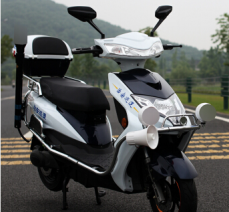 2辆用于巡逻等每3年用于日常小规模巡逻防控等对讲机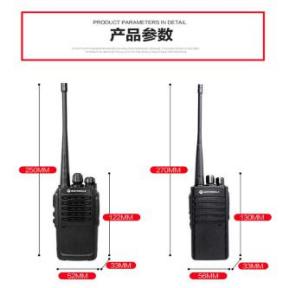 18部用于联络每3年用于保安员工作互通，应急呼叫。防爆套装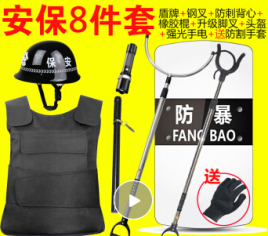 10套用于防爆每3年辣椒水、防暴盾牌、防暴钢叉、防刺背心服、防暴头盔、抓捕脚叉、橡胶棍、防割手套、强光手电等11件套。用于防暴。保安服套装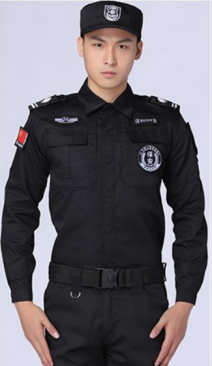 16+17+18=51套用于执勤每1年保安服套装包括：保安制服2套、靴子1双、腰带1条、帽子1顶、胸牌及号牌1对、肩章1副，每年一套。合计合计合计合计合计序号岗位岗位职责1队长1、要把平安校园的建设工作置于工作的重中之重；2、以身作则，发挥带头作用；3、带领副队长、班长认真开展工作，认真开展训练；4、认真进行文明执勤，注重礼仪的教育并严格执行；5、认真执行规章制度，以制度管岗，以制度管人；6、学习熟悉甲方的规章制度，熟悉甲方的地理地形，守护目标和要害部位的分布，与甲方领导和谐相处并多沟通；7、工作中发现问题及时处理，处理不了的及时报告；8、遇突发事件要第一时间赶到现场立即组织处突工作；9、做好上传下达的工作，保证信息畅通；10、做好队员的思想工作，以保障队伍的相对稳定；11、承担学校交办的其他工作。2门岗（含监控）引导车辆按规定路线行驶，指挥车辆正确停放；防止进出车辆碰蹭，及时解决拥堵；提高警惕，防止车辆被盗，防止危险物品入内；切实做好来访人员登记，未经校方同意不随便放行来人入内；高度警惕、密切观察，发现可疑情况及时报告；对伤害学生的行为予以制止，必要时报警；认真观察监控图像，发现可疑情况马上通知相关区域的保安人员予以控制并立即报告队长；认真做好工作记录，确保记录的客观真实；未经批准程序，不得私自将录像给予他人，更不得损坏监控设备和录像结果；积极配合公安机关的工作；做好上、放学学生疏导及谨防学生伤害事故发生；12、承担学校交办的其他工作。序号岗位岗位职责3内保及巡逻岗对责任区进行巡逻，确保巡逻到位，不留死角；密切观察消防火警状况，防患于未然；发现问题及时汇报；4、认真填写巡逻登记本，做好交接工作。6、以高度的责任感值岗，发现可疑情况及时报告；及时发现盗抢苗头并及时制止，保障师生的财产、人身安全；7、对火情及其他险情及时发现、及时处置；8、严防管制刀具及其他有杀伤力的物件带入宿舍；9、协助宿舍区制度的执行；10、加强学生上下楼梯防踩踏安全监管，做好大型会议、活动秩序维持及安保工作；11、配合门岗做好上、放学学生疏导及谨防学生伤害事故发生；12、承担学校交办的其他工作。